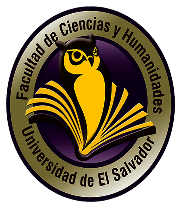 Ciudad Universitaria _____ de _______ de _____.Señores Junta DirectivaFacultad de Ciencias y HumanidadesPresente Yo,___(NOMBRE COMPLETO)     con Carné No. _____________, estudiante matriculado en la carrera (NOMBRE COMPLETO DE  ACTUAL)  ,  Código ___________, atentamente solicito  según el art. 119 del Reglamento de la Gestión Académico-Administrativa de la Universidad de El Salvador, se me conceda CUARTA MATRICULA de la unidad de Aprendizaje  que a continuación detallo:Para ser cursada en el ciclo ___ del año académico _______. Motivos por los cuales me han llevado a solicitar dicha petición son: ________________________________________________________________________________________________________________  ______________________________________________________________________________________________________________________________________________________________________  Para comprobación adjunto la documentación que a continuación detallo:1.___________________________________________2.___________________________________________En espera de una resolución a mi solicitud quedo de ustedes agradecido(a) Atentamente F _____________________.	(Firma del estudiante)	Datos Generales:Dirección Completa: _______________________________________________________________Número de teléfono fijo: ______________,  Celular: ___________________.Email.:_________________________________, ______________________________Resoluciones serán publicadas en: www.academica.humanidades.ues.edu.sv y aplicados en el expediente de cada estudiantes, por lo que cada estudiante es responsable de verificar en su expediente en línea.INSTRUCCIONES Esta solicitud debe ser elaborada en una hoja de papel a máquina o computadora.Será rechazada, si se elabora con lápiz o bolígrafo y si está incompleta, con tachaduras o enmendaduras, con los requisitos que abajo se detallan.REGLAMENTO DE LA GESTIÓN ACADÉMICA ADMINISTRATIVAArt. 119.-  El límite de inscripción de una unidad de aprendizaje es hasta la tercera matricula. Ninguna instancia podrá autorizar cuarta matricula. Salvo si el estudiante ha cursado al menos el 80% del pensum de su carrera, dicha autorización deberá ser solicitada debidamente fundamentada por escrito y atestada ante la Junta Directiva correspondiente de cada Facultad, anexando su record académico; la Junta Directiva valorará las circunstancias de reprobación y el historial académico del estudiante, resolviendo de manera fundamentada antes de iniciar el ciclo donde el estudiante pretende cursar la Unidad de Aprendizaje.Cuando a un estudiante se le autorice la inscripción en cuarta matricula, no podrá cursar otra unidad de aprendizaje adicional en el ciclo.PRESENTAR Solicitud de Cuarta Matricula (ORIGINAL Y FOTOCOPIA).Estar solvente con las cuotas de escolaridad. (Presentar Original de recibos de matrícula y cuotas de escolaridad cancelados a la fecha del ciclo correspondiente para confrontar.)Atestados que comprueben los motivos de la Justificación (original)Carta formal( en caso no alcance el espacio en la solicitud para describir la justificación)Solvencias de bibliotecas respectivas (Central y Facultad).Record académico (se anexará internamente)Comprobante de Reingreso o Activación (si aplica el caso).#CódigoUnidad de Aprendizaje (Asignatura)#CódigoUnidad de Aprendizaje (Asignatura)1